АДМИНИСТРАЦИЯ ВОРОБЬЕВСКОГО 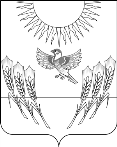 МУНИЦИПАЛЬНОГО РАЙОНА ВОРОНЕЖСКОЙ ОБЛАСТИП О С Т А Н О В Л Е Н И Еот  04 декабря 2019г.  №  701   	     	            с. ВоробьевкаВ соответствии с Федеральными законами от 25.12.2008 № 273-ФЗ «О противодействии коррупции», от 02.03.2007 № 25-ФЗ «О муниципальной службе в Российской Федерации» администрация Воробьевского муниципального района п о с т а н о в л я е т :1. Утвердить прилагаемое Положение о порядке сообщения муниципальными служащими администрации Воробьевского муниципального района о возникновении личной заинтересованности при исполнении должностных обязанностей, которая приводит или может привести к конфликту интересов.2. Признать утратившим силу постановление администрации Воробьевского муниципального района  от 26.02.2016 г. № 84 «О порядке сообщения отдельными категориями лиц о возникновении личной заинтересованности при исполнении должностных обязанностей, которая приводит или может привести к конфликту интересов».3. Контроль за исполнением настоящего постановления возложить на руководителя аппарата администрации Воробьевского муниципального района Рыбасова Ю.Н.Исполняющий обязанности главы администрации муниципального района                                      С.А.ПисьяуковНачальник юридического отделаадминистрации муниципального района 	                                                       В.Г. КамышановНачальник отдела организационной работы и делопроизводстваадминистрации  муниципального района		                                             Е.А. ПипченкоУтвержденопостановлением администрацииВоробьевского муниципального районаот  ___________  2019г.    №  _____ПОЛОЖЕНИЕо порядке сообщения муниципальными служащимиадминистрации  Воробьевского  муниципального района  о возникновении личной заинтересованности при исполнении должностных обязанностей, которая приводит или может привести к конфликту интересов1. Настоящее Положение определяет порядок сообщения муниципальными служащими администрации Воробьевского муниципального района (далее-Администрация) о возникновении личной заинтересованности при исполнении должностных обязанностей, которая приводит или может привести к конфликту интересов.2. Муниципальные служащие обязаны в соответствии с законодательством Российской Федерации о противодействии коррупции сообщать о возникновении личной заинтересованности при исполнении должностных обязанностей, которая приводит или может привести к конфликту интересов, а также принимать меры по предотвращению или урегулированию конфликта интересов.Сообщение оформляется в письменной форме в виде уведомления о возникновении личной заинтересованности при исполнении должностных обязанностей, которая приводит или может привести к конфликту интересов (далее - уведомление).3. Уведомление направляют главе Администрации, составленное по форме согласно приложению № 1  к настоящему Положению. К уведомлению прилагаются все имеющиеся у муниципального служащего материалы, подтверждающие обстоятельства, изложенные в уведомлении.Регистрация уведомлений осуществляется в журнале регистрации уведомлений о возникновении личной заинтересованности при исполнении муниципальным служащим должностных обязанностей, которая приводит или может привести к конфликту интересов (далее - журнал), по форме согласно приложению № 2 к настоящему Положению.4. Уведомления, направленные в адрес главы Администрации, по его решению могут быть переданы в комиссию по соблюдению требований к служебному поведению муниципальных служащих администрации Воробьевского муниципального района и урегулированию конфликта интересов (далее - комиссия).5. Уведомления, по которым принято решение в соответствии с пунктом 4 настоящего Положения, по поручению Главы администрации могут быть направлены в отдел организационной работы и делопроизводства (далее – Отдел) для осуществления предварительного рассмотрения.В ходе предварительного рассмотрения должностные лица Отдела имеют право получать в установленном порядке от муниципальных служащих, направивших уведомления, пояснения по изложенным в них обстоятельствам, а глава Администрации - направлять в установленном порядке запросы в федеральные органы государственной власти, органы государственной власти Воронежской области, органы местного самоуправления и заинтересованные организации.6. Уведомления  и другие материалы, полученные в ходе предварительного рассмотрения уведомлений, представляются председателю комиссии в течение семи рабочих дней со дня поступления уведомления.В случае направления запросов, указанных в абзаце втором пункта 5 настоящего Положения, уведомления и другие материалы представляются председателю комиссий в течение 45 дней со дня поступления уведомлений в комиссию. Указанный срок может быть продлен, но не более чем на 30 дней.7. По результатам рассмотрения уведомлений глава Администрации принимает одно из следующих решений:а) признать, что при исполнении должностных обязанностей муниципальным служащим, направившим уведомление, конфликт интересов отсутствует;б) признать, что при исполнении должностных обязанностей муниципальным служащим, направившим уведомление, личная заинтересованность приводит или может привести к конфликту интересов;в) признать, что муниципальным служащим, направившим уведомление, не соблюдались требования об урегулировании конфликта интересов.8. В случае принятия решения, предусмотренного подпунктами "б" и "в" пункта 7 настоящего Положения, в соответствии с законодательством Российской Федерации глава Администрации принимает меры или обеспечивает принятие мер по предотвращению или урегулированию конфликта интересов либо рекомендует муниципальному служащему, направившему уведомление, принять такие меры.9. Комиссия рассматривает уведомления и принимает по ним решения в порядке, установленном Положением о комиссии по соблюдению требований к служебному поведению муниципальных служащих администрации Воробьевского муниципального района и урегулированию конфликта интересов, утвержденным распоряжением администрации Воробьевского муниципального района от 16.04.2016 N 8-р  «Об утверждении положения о комиссии по соблюдению требований к служебному поведению муниципальных служащих администрации Воробьевского муниципального района и урегулированию конфликта интересов».Приложение № 1к Положению о порядке сообщения муниципальными служащими администрации Воробьевского муниципального района о возникновении личной заинтересованности при исполнении должностных обязанностей, которая приводит или может привести к конфликту интересов(отметка об ознакомлении)Главе администрации Воробьевского муниципального района от  ___________________________(Ф.И.О., замещаемая должность)Уведомлениео возникновении личной заинтересованности при исполнении должностных обязанностей,которая приводит или может привести к конфликту интересовСообщаю о возникновении у меня личной заинтересованности при исполнении должностных обязанностей, которая приводит или может привести к конфликту интересов (нужное подчеркнуть).Обстоятельства, являющиеся основанием возникновения личной заинтересованности: ___________________________________________________________________________________________________________________________________Должностные обязанности, на исполнение которых влияет или может повлиять личная заинтересованность:  ________________________________________________________________________________________________________________________________Предлагаемые меры по предотвращению или урегулированию конфликта интересов: ___________________________________________________________________________________________________________________________________Намереваюсь (не намереваюсь) лично присутствовать на заседании комиссии по соблюдению требований к служебному поведению муниципальных служащих и урегулированию конфликта интересов при рассмотрении настоящего уведомления (нужное подчеркнуть).________________	_____________________	____________________    (Дата)                			   (Подпись) 			   (расшифровка подписи)Приложение № 2к Положению о порядке сообщения муниципальными служащими администрации Воробьевского муниципального района о возникновении личной заинтересованности при исполнении должностных обязанностей, которая приводит или может привести к конфликту интересовЖУРНАЛ регистрации уведомлений о возникновении личной заинтересованности при исполнении муниципальным служащим должностных обязанностей, которая приводит или может привести к конфликту интересовО порядке сообщения муниципальными служащими администрации Воробьевского муниципального района о возникновении личной заинтересованности при исполнении должностных обязанностей, которая приводит или может привести к конфликту интересовУведомлениеУведомлениеФ.И.О. муниципального служащего, подавшего уведомлениеДолжность муниципального служащего с указанием структурного подразделенияФ.И.О.регистрирующегоПодпись регистрирующегоПодпись муниципального служащего, подавшего уведомлениеОтметка о получении копии (копию получил) подпись№ п/пДата регистрацииФ.И.О. муниципального служащего, подавшего уведомлениеДолжность муниципального служащего с указанием структурного подразделенияФ.И.О.регистрирующегоПодпись регистрирующегоПодпись муниципального служащего, подавшего уведомлениеОтметка о получении копии (копию получил) подпись12345678